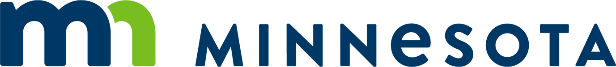 Risk Control Plan TemplateEstablishment informationSpecific observation(s) noted during inspectionApplicable code violation(s)What is the risk factor to be controlled?Hazard(s)What must be achieved to gain compliance in the future?How will Active Managerial Control be achieved?How will the results of implementing the Risk Control Plan be communicated back to the inspector?AgreementAs the person in charge, I have voluntarily developed this risk control plan, in consultation with my Inspector, and understand the requirements of this plan.ResourcesMinnesota Department of Health Food Business Safety (www.health.state.mn.us/foodbizsafety)Person in Charge (PIC) (PDF) (https://www.health.state.mn.us/communities/environment/food/docs/fs/picfs.pdf)Minnesota Department of Health
Food, Pools, and Lodging Services
PO Box 64975
St. Paul, MN 55164-0975
651-201-4500 
health.foodlodging@state.mn.us
www.health.state.mn.usJANUARY 2023Minnesota Department of Agriculture
Food and Feed Safety Division
625 Robert Street N
St. Paul, MN 55155-2538
651-201-6027 or 1-800-697-AGRI
mda.info@state.mn.us
http://www.mda.state.mn.us/To obtain this information in a different format, call: 651-201-4500 or 651-201-6000Establishment NameAddressCity, State, ZIP codePrimary ContactPhone and EmailFood License #Inspector NamePhone and EmailRisk Control Plan elementActive Managerial Control detailsWho is responsible for the control?What monitoring and record keeping is required?Who is responsible for monitoring and completing the records?What corrective actions should be taken when deviations are noted?Who is responsible for training and what topics will be included in training for controlling this risk factor?What skills will the employee(s) learn? How long is the plan to continue?Establishment PIC signatureDateHealth department representative Name/signatureDate